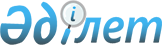 Об установлении ограничительных мероприятий на территории улицы М.Габдуллин в поселке Асыката Жетысайского района
					
			Утративший силу
			
			
		
					Решение акима поселка Асыката Жетысайского района Туркестанской области от 20 января 2020 года № 02. Зарегистрировано Департаментом юстиции Туркестанской области 20 января 2020 года № 5380. Утратило силу решением акима поселка Асыката Жетысайского района Туркестанской области от 27 марта 2020 года № 22
      Сноска. Утратило силу решением акима поселка Асыката Жетысайского района Туркестанской области от 27.03.2020 № 22 (вводится в действие со дня первого официального опубликования).
      В соответсвие с пунктом 2 статьи 35 Закона Республики Казахстан от 23 января 2001 года "О местном государственном управлении и самоуправлении в Республике Казахстан", с подпунктом 7) статьи 10-1 Закона Республики Казахстан от 10 июля 2002 года "О Ветеринарии", и на основании представления руководителя Жетысайской районной территориальной инспекции Комитета ветеринарного контроля и надзора Министерства сельского хозяйства Республики Казахстан от 16 январья 2020 года за № 02-03/7 и в целях ликвидации очагов заразных болезней животных аким поселка Асыката Жетысайского района РЕШИЛ:
      1. В связи с найденным трупом собаки с заболеванием бешенство во дворе частного жилища Ж.Тилемесова в поселке Асыката, установить ограничительные мероприятия на территории улицы М.Габдуллина Жетысайского района.
      2. Государственному учреждению "Аппарат акима поселок Асыката" Жетысайского района в установленном законодательством Республики Казахстан порядке обеспечить: 
      1) государственную регистрацию настоящего решения в Республиканском государственном учреждении "Департамент юстиции Туркестанской области Министерства юстиции Республики Казахстан";
      2) размещение настоящего решения на интернет-ресурсе акимата Жетысайского района после его официального опубликования.
      3. Контроль за исполнением настоящего решения возложить на заместителя акима поселка Асыката М.Байтемирова
      4. Настоящее решение вводится в действие со дня его первого официального опубликования.
					© 2012. РГП на ПХВ «Институт законодательства и правовой информации Республики Казахстан» Министерства юстиции Республики Казахстан
				
      Аким поселка Асыката

Б. Сериков
